Prot. n.VERIFICA FINALE PIANO EDUCATIVO INDIVIDUALIZZATOAnno scolastico20__/20__Classe: ___DATI ANAGRAFICILo studente ha seguito:la programmazione della classe la programmazione per obiettivi minimila programmazione equipollente con la riduzione parziale e/o sostituzione dei contenuti, ricercando la medesima valenza formativa (art. 318 del D.Lgs 297/1994 e S.M.I.)una programmazione differenziata in             Tutte le aree disciplinariAlcune aree disciplinari (specificare)Criticità in:________________________________________________________________________________________________________________________________________________________________________________________________________________________________________________________________________________________________La programmazione prevista dal PEI è stata svolta:totalmente in parte (compilare quanto segue)Il programma non è stato completamente svolto per:mancanza di temposcelte didattiche particolariaspettative non corrispondenti al reale livello dello studentealtro (specificare)Si è reso necessario apportare alcune modifiche al PEI iniziale?NOSI (specificare i cambiamenti apportati)Altre attività svolte in ambito scolastico Attività svolte in ambito extra-scolasticoHa svolto le seguenti attività relativa ai P.C.T.O. presso:Azienda _______________________ dal _____________________ al ______________ per complessive ore _____, con la mansione di _________________________________Fattori che hanno rallentato l'attività didattica e l'apprendimento:assenze dello studentecambiamento dei docentiscarsa autostima/paura dell'insuccessocarenze strutturali dell'Istitutometodologie, attività e verifiche non sempre rispettose di quanto previsto nelle didattiche individualizzate       allegate al PEIFattori che hanno facilitato l'attività didattica e l'apprendimento:motivazione dello studentecoinvolgimento dello studenteuso di sussidiattività di gruppoesperienze laboratorialiclima di classe positivocollaborazione tra docentirispetto delle didattiche individualizzate allegate al PEIModalità di verifica e valutazioneCONTENUTI: a livello della classe a livello della classe con riduzioni e semplificazioni (indicare in quali discipline) differenziate (indicare in quali discipline)STRUMENTI: osservazioni sistematiche interrogazioni orali interrogazioni scritte prove scritte personalizzate e/o strutturateequipollenti questionari prove pratiche altro (specificare)TEMPI/AUSILI: tempi più lunghi per le seguenti discipline_________________________________________________________________________________________ ausili per le seguenti discipline: ________________________________________________________________________________________________altro (specificare)________________________________________________________________________________________________Incontri Scuola-Famiglia-ASL svolti durante l'anno scolastico: (indicare data e o.d.g.)________________________________________________________________________________________________________________________________________________________________________________________________________________________________________________________________________________________________Lo studente è seguito/a dalle seguenti figure: (indicare nomi e recapiti)________________________________________________________________________________________________________________________________________________________________________________________________________________________________________________________________________________________________Novara, ___/___/20__   										Il Dirigente Scolastico     										   (Dott. Igino Iuliano)                                                                                                                                                            ______________________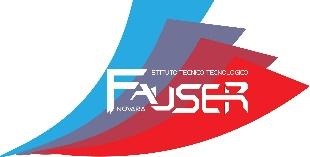 ISTITUTO TECNICO TECNOLOGICO “GIACOMO FAUSER”Via Ricci, 14 - 28100 NOVARA - ITALY -  +39.0321482411 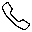 C.F. 80009550031 - P.I. 01560830034. e-mail: notf040002@istruzione.it    -   http://www.fauser.eduCognomeNomeI componenti del Consiglio di ClasseI componenti del Consiglio di ClasseI componenti del Consiglio di Classe      Cognome e NomeArea o Disciplina Firma